雄安设计讲坛（第二讲）智慧雄安·2018 BIM创新发展论坛点击此处下载报名表指导单位：中国建设科技集团、同济大学、雄安新区规划研究中心主办单位：《建筑技艺》杂志、英特尔公司协办媒体：《建筑结构》杂志、《智能建筑电气技术》杂志论坛时间：2018年11月30日（周五）论坛地点：雄安设计中心报告厅（容城县澳森南大街1号）总体安排：上午雄安项目参观+下午论坛（当日7：30从北京统一乘坐大巴出发，论坛后返京）一、会议背景“雄安设计讲坛”是雄安新区管委会指导，中国建设科技集团、同济大学、雄安新区规划研究中心联合发起，旨在雄安打造长期的设计、创新、交流为一体的平台，为雄安建设提供世界智慧。本次论坛是“雄安设计讲坛”第二讲，继首讲——“雄安·向往未来”成功举办，本次围绕智慧雄安，探讨BIM信息化技术的最新进展及对雄安及整个建设行业的指导作用。二、总体安排论坛日程安排三、报告嘉宾简介李云贵  中国建筑工程总公司 首席专家    中国BIM发展联盟常务理事，中国工程建设标准化协会BIM专业委员会常务理事，中国图学学会BIM专业委员会副主任，中国建筑学会BIM分会副理事长，中国勘察设计协会信息化工作委员会副主任，住建部专家委员会信息化专家。是最早将BIM技术引进到我国，并组织开展国家重大课题研究、国标编制、商品软件开发的实施者，是住建部BIM技术政策《关于推进建筑信息模型应用的指导意见》和《2016-2020年建筑业信息化发展纲要》，以及国家BIM标准《建筑信息模型应用统一标准》和《建筑信息模型施工应用标准》的主要起草人之一。报告题目：《国家BIM应用统一标准和施工标准解读》林卫  北京市建筑设计研究院有限公司副总建筑师、信息部部长、BIM研究所所长参与和主持过数十项、多种类型的建筑设计。擅长城市综合体与居住建筑设计。专注于设计企业的管理研究，对设计组织、质量控制、信息化应用等方面有较深刻的认识和实践。担任信息部部长和BIM研究所所长后，从信息化助力设计与管理两方面，致力于推动公司向数字化设计企业转型。报告题目：《大国工匠，数字未来》于洁  中国院·中设数字技术股份有限公司总经理中国勘察设计协会·信息化推进委员会和中国建筑学会·BIM专委会副主任委员，中国建筑节能协会 BIM专委会主任委员；北京市BIM标准《北京市民用建筑信息模型设计标准》及家BIM标准《建筑工程设计信息模型交付标准》《建筑工程设计信息模型分类与编码标准》《建筑工程设计信息模型三维制图标准》主要编委。 北京城市副中心行政办公区BIM标准与实施总负责人；住房城乡建设部关于开展运用BIM系统进行工程建设项目报建并与“多规合一”管理系统衔接试点工作（广州）主要负责人；雄安新区市民服务中心项目BIM设计实施管理负责人；深圳市建筑工务署设计BIM标准编制与实施总负责人。参与或负责科技部、住建部多项BIM课题。多次获得中国勘察协会等颁发的各类BIM奖项。近年研发出一套将BIM技术在设计阶段落地实施的整体解决方案，包括标准、平台软件、工具软件、基础资源数据包，以及方法流程等，已在北京城市副中心、雄安、深圳建筑工务署、广州国土规划委以及近40个企业得到应用。报告题目：《建筑云与数字孪生城市》王斌  北京市建筑设计研究院有限公司 第四建筑设计院BIM顾问主要研究基于BIM的标准化设计、智能化设计。近年参与多个国内重点项目的BIM设计，包括珠海歌剧院、银河SOHO、大同博物馆（幕墙）、望京SOHO、虹桥SOHO项目、SOHO复兴广场项目、北京大兴国际机场、北京CBD核心区Z6地块商业金融项目、海口机场、龙湖高铁新城、广州微信大厦等，获得行业最佳BIM设计奖。报告题目：《北京新机场设计阶段的BIM 应用》胡新涛  英特尔商用解决方案大区经理英特尔是一家主要研制CPU处理器的公司，是全球最大的个人计算机零件和CPU制造商。英特尔公司致力于在客户机、服务器、网络通讯、互联网解决方案等方面，为个人计算及行业应用的升级提供强大的软硬件支持。报告题目：《芯建筑，芯BIM》四、参观项目简介项目一：雄安设计中心雄安设计中心是在雄安新区管委会指导下，由中国建设科技集团与同济大学共同建设的既有建筑改造办公项目，是继雄安市民服务中心之后的第二个落成的公共建筑。中心汇聚规划设计行业骨干企业，打造设计、创新、交流为一体的平台，全面支持、推动雄安新区规划设计建设。项目建筑面积共12 200㎡，由旧厂房改造加建而成，采用少拆除、多利用、快建造、低投入、高活力、可再生的总体原则，以微介入的方式打造城市更新中既有改造的示范案例。倡导绿色行为模式、装配模块化建造、被动低能耗、废旧材料利用、海绵花园、可再生能源循环、城市屋顶农业、零碳展示办公等多种生态绿色理念。同时利用生长的概念创造共享的活力社区和交流空间，用现代手法延续中国传统院落空间和集群组合的意念，延伸至二期、三期项目，最终形成设计之都的文化园区。另外，全力打造智慧化建筑，整合全方位智能控制系统、能耗监管与优化系统、智慧共享办公、BIM技术3D、4D、5D的应用，VR模拟体验等等，塑造新时代的物联体验与参与性。项目二：雄安市民中心雄安市民中心为雄安新区设立以来的第一个建成项目，中国建筑设计院参与了其整体规划，并承担了其中企业办公区的设计任务。崔愷院士、任祖华担任设计主持，任庆英大师和娄霓作为技术支持，刘燕辉顾问总建筑师担任设计统筹工作，BIM设计研究中心于洁负责BIM设计。企业办公区地处市民服务中心北侧，总用地面积60 370㎡，总建筑面积36 023㎡，容纳了企业办公用房、酒店、公共服务设施等多种功能。企业办公区采用了全装配化、集成化的集装箱式建造技术，装配化率达80%-90%。办公楼与酒店设计以4m×12m的集装箱作为基本单位，适合运输，便于灵活组合。办公基本单元为1000~1200㎡左右的“十字”单元组合。单元布局组合灵活，可生长性强，适于根据发展需求变化。五、会议招商本次会议提供会议协办、展位等宣传形式，欢迎业内优秀企业积极参与，具体可来电垂询：18701529806。六、参会费用与报名方式费用：代表缴纳800元会议费，享受会议资料、30日午餐、听课、茶歇等。报名：请登陆《建筑技艺》官网首页（www.atd.com.cn）右侧公告栏，下载填写会议回执表，填写后发至：at.2011@qq.com，会务组将在3个工作日内回复是否报名成功，如未收到回复请及时与会务组联系。须提前缴纳会议费以保证参会名额。付款信息如下：户名：亚太建设科技信息研究院有限公司；开户银行：招商银行北京东三环支行；账号：110908001310606；汇款用途：雄安BIM论坛+参会人员姓名。特别提醒：请尽量采用银行汇款（柜台转款、网上银行和手机银行均可）形式，不推荐使用支付宝汇款（因支付宝系统原因会造成汇款信息不全，不能及时进账并开具发票）七、会务组联系方式《建筑技艺》杂志社惠晓乐：010-57368774，18513453264（会议报名）冯笑天：010-88375434，18518525741（会议咨询）Email：at.2011@qq.com（会议报名及咨询专用）网址：www.atd.com.cn附件：报名回执表（点击下载）注：提前缴费的代表（带上汇款凭证）统一在现场领取发票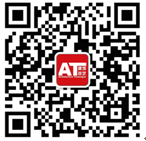 现有粉丝31万，点击关注《建筑技艺》官方微信，可在会场报到处领取小礼品。时间内容地点7:30集合北京西国贸大酒店门口（丰台区丰管路16号8号楼，地铁10号线泥洼站C1东南出口）（务必携带身份证）约10:00-12:00项目参观雄安设计中心、雄安市民中心12:00-13：00午餐卓悦饭店六层（雄安设计中心出门右转约200米，凭餐券就餐）约13:00-16:00论坛报告雄安设计中心报告厅（容城县澳森南大街1号）时间报告人单位职务报告题目13:30~13:55李云贵中国建筑集团公司首席专家，技术中心副主任、研究员国家BIM应用统一标准和施工标准解读13:55-14:15胡新涛英特尔商用解决方案大区经理芯建筑，芯BIM14:15-14:40林卫北京市建筑设计研究院有限公司副总建筑师、信息部部长、BIM研究所所长大国工匠，数字未来14:40~15:05于洁中国院·中设数字技术股份有限公司总经理建筑云与数字孪生城市15:05~15:30王斌北京市建筑设计研究院有限公司第四建筑设计院BIM顾问，维树科技（DTree）总经理北京新机场设计阶段的BIM 应用15:30~15:55董耀军中国建筑西北设计研究院工程管理公司创新发展中心主任西安幸福林带项目BIM创新之路15:55~16:20宋岩万达商业规划研究院有限公司 科技研发部副总经理  万达数字化管理——智能设计、智能建造、智慧运营特 别 提 醒（1）关于发票事宜：请在填写回执表前跟本单位财务部门了解清楚是否需要开具增值税专用发票，如果需要，请您提供准确的增值税专用发票信息，包括：发票抬头（即名称）、税号、地址、电话、开户银行、账号；如您未提供增值税专用发票信息，则默认开具增值税普通发票，开具后一律不能更改退换！！！ （2）请尽量采用银行汇款（柜台转款、网上银行和手机银行均可）形式，不推荐使用支付宝汇款（因系统原因，支付宝汇款会造成汇款信息不全，不能及时进账和开具发票）。附：智慧雄安·2018 BIM创新发展论坛（填写完整后发送到：at.2011@qq.com）附：智慧雄安·2018 BIM创新发展论坛（填写完整后发送到：at.2011@qq.com）附：智慧雄安·2018 BIM创新发展论坛（填写完整后发送到：at.2011@qq.com）附：智慧雄安·2018 BIM创新发展论坛（填写完整后发送到：at.2011@qq.com）附：智慧雄安·2018 BIM创新发展论坛（填写完整后发送到：at.2011@qq.com）附：智慧雄安·2018 BIM创新发展论坛（填写完整后发送到：at.2011@qq.com）附：智慧雄安·2018 BIM创新发展论坛（填写完整后发送到：at.2011@qq.com）附：智慧雄安·2018 BIM创新发展论坛（填写完整后发送到：at.2011@qq.com）附：智慧雄安·2018 BIM创新发展论坛（填写完整后发送到：at.2011@qq.com）参会代表姓名单位单位职务或职称手机手机邮箱是否参观是否乘车注：会务组于11月30日早上安排大巴从北京西国贸大酒店出发前往雄安，如需乘车请在是否乘车下填写“是”，自行安排请填写“否”。注：会务组于11月30日早上安排大巴从北京西国贸大酒店出发前往雄安，如需乘车请在是否乘车下填写“是”，自行安排请填写“否”。注：会务组于11月30日早上安排大巴从北京西国贸大酒店出发前往雄安，如需乘车请在是否乘车下填写“是”，自行安排请填写“否”。注：会务组于11月30日早上安排大巴从北京西国贸大酒店出发前往雄安，如需乘车请在是否乘车下填写“是”，自行安排请填写“否”。注：会务组于11月30日早上安排大巴从北京西国贸大酒店出发前往雄安，如需乘车请在是否乘车下填写“是”，自行安排请填写“否”。注：会务组于11月30日早上安排大巴从北京西国贸大酒店出发前往雄安，如需乘车请在是否乘车下填写“是”，自行安排请填写“否”。注：会务组于11月30日早上安排大巴从北京西国贸大酒店出发前往雄安，如需乘车请在是否乘车下填写“是”，自行安排请填写“否”。注：会务组于11月30日早上安排大巴从北京西国贸大酒店出发前往雄安，如需乘车请在是否乘车下填写“是”，自行安排请填写“否”。注：会务组于11月30日早上安排大巴从北京西国贸大酒店出发前往雄安，如需乘车请在是否乘车下填写“是”，自行安排请填写“否”。汇款信息汇款信息汇出方式（银行、支付宝、微信）汇出方式（银行、支付宝、微信）汇出方式（银行、支付宝、微信）汇款信息汇款信息汇出时间（格式：年/月/日）汇出时间（格式：年/月/日）汇出时间（格式：年/月/日）汇款信息汇款信息汇款单位（以个人名义汇款请注明汇款人）汇款单位（以个人名义汇款请注明汇款人）汇款单位（以个人名义汇款请注明汇款人）汇款信息汇款信息汇款金额（元）汇款金额（元）汇款金额（元）发票信息发票信息发票张数（无特殊要求按总金额开一张）发票张数（无特殊要求按总金额开一张）发票张数（无特殊要求按总金额开一张）发票信息发票信息发票抬头（务必准确）发票抬头（务必准确）发票抬头（务必准确）发票信息发票信息税号（必填）税号（必填）税号（必填）发票信息发票信息发票内容发票内容发票内容会议费会议费会议费会议费发票接收人信息发票接收人信息姓名姓名姓名发票接收人信息发票接收人信息地址（务必详细，以免丢失）地址（务必详细，以免丢失）地址（务必详细，以免丢失）发票接收人信息发票接收人信息手机手机手机如需开增值税专用发票，需详细填写右侧相关信息；如未填写右侧空白栏则默认为只需开具增值税普通发票，且开具后不予更换！！！如需开增值税专用发票，需详细填写右侧相关信息；如未填写右侧空白栏则默认为只需开具增值税普通发票，且开具后不予更换！！！发票抬头（即名称）发票抬头（即名称）发票抬头（即名称）如需开增值税专用发票，需详细填写右侧相关信息；如未填写右侧空白栏则默认为只需开具增值税普通发票，且开具后不予更换！！！如需开增值税专用发票，需详细填写右侧相关信息；如未填写右侧空白栏则默认为只需开具增值税普通发票，且开具后不予更换！！！税号税号税号如需开增值税专用发票，需详细填写右侧相关信息；如未填写右侧空白栏则默认为只需开具增值税普通发票，且开具后不予更换！！！如需开增值税专用发票，需详细填写右侧相关信息；如未填写右侧空白栏则默认为只需开具增值税普通发票，且开具后不予更换！！！地址地址地址如需开增值税专用发票，需详细填写右侧相关信息；如未填写右侧空白栏则默认为只需开具增值税普通发票，且开具后不予更换！！！如需开增值税专用发票，需详细填写右侧相关信息；如未填写右侧空白栏则默认为只需开具增值税普通发票，且开具后不予更换！！！电话电话电话如需开增值税专用发票，需详细填写右侧相关信息；如未填写右侧空白栏则默认为只需开具增值税普通发票，且开具后不予更换！！！如需开增值税专用发票，需详细填写右侧相关信息；如未填写右侧空白栏则默认为只需开具增值税普通发票，且开具后不予更换！！！开户银行开户银行开户银行如需开增值税专用发票，需详细填写右侧相关信息；如未填写右侧空白栏则默认为只需开具增值税普通发票，且开具后不予更换！！！如需开增值税专用发票，需详细填写右侧相关信息；如未填写右侧空白栏则默认为只需开具增值税普通发票，且开具后不予更换！！！账号账号账号